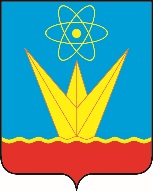 СОВЕТ ДЕПУТАТОВ ЗАТО ГОРОДА ЗЕЛЕНОГОРСКА  КРАСНОЯРСКОГО КРАЯПостоянная комиссия по местному самоуправлению и социальной политикеул. Мира, д. 15,  г. Зеленогорск, Красноярский край, 663690Телефоны: (39169) 95-136, 95-142, факс (39169) 95-142e-mail: glava@admin.zelenogorsk.ruПовестка Дата: 22.11.2021Время: 14:15					                          Место: ул. Мира 15, кабинет 412* время начала рассмотрения второго и последующих вопросов повестки указано ориентировочно, приглашенным и докладчикам по данным вопросам рекомендуется приходить на заседание комиссии заранее.Председатель постоянной комиссии   по местному самоуправлению и социальной политике                                                       				  С.М. Коржов №п/пВремяВопросы повесткиДокладчикПриглашенные1234514:15О принятии Устава города Зеленогорска Красноярского края Начальник отдела по правовой и кадровой работе Администрации ЗАТО г. Зеленогорска Посканная Ольга ГермановнаПриглашенных определяет докладчик14:45*О внесении изменений в решение Совета депутатов ЗАТО г. Зеленогорска от 30.01.2018 № 48-268р «Об утверждении Положения о порядке проведения оценки регулирующего воздействия проектов муниципальных нормативных правовых актов и экспертизы муниципальных нормативных правовых актов»Начальник отдела по правовой и кадровой работе Администрации ЗАТО г. Зеленогорска Посканная Ольга ГермановнаПриглашенных определяет докладчик15:00*О внесении изменений в Положение об оплате труда депутатов, выборных должностных лиц местного самоуправления, осуществляющих свои полномочия на постоянной основе, и муниципальных служащих, утвержденное решением Совета депутатов ЗАТО г. Зеленогорска от 30.01.2018 № 48-269рНачальник отдела трудовых отношений Администрации ЗАТО г. Зеленогорска Нагорнова Людмила ВладимировнаПриглашенных определяет докладчик1234515:30*Об утверждении Регламента Совета депутатов ЗАТО г. ЗеленогорскаПредседатель Совета депутатов ЗАТО г. ЗеленогорскаТерентьев Вадим ВладимировичПриглашенных определяет докладчик16:00*О применении меры ответственности к депутату Совета депутатов ЗАТО г. Зеленогорска Бабичевой Людмиле ДмитриевнеПредседатель Совета депутатов ЗАТО г. ЗеленогорскаТерентьев Вадим ВладимировичПриглашенных определяет докладчик16:15*О применении меры ответственности к депутату Совета депутатов ЗАТО г. Зеленогорска Найко Андрею НиколаевичуПредседатель Совета депутатов ЗАТО г. ЗеленогорскаТерентьев Вадим ВладимировичПриглашенных определяет докладчик16:30*О применении меры ответственности к депутату Совета депутатов ЗАТО г. Зеленогорска Небесной Валентине ИвановнеПредседатель Совета депутатов ЗАТО г. ЗеленогорскаТерентьев Вадим ВладимировичПриглашенных определяет докладчик16:45*О применении меры ответственности к депутату Совета депутатов ЗАТО г. Зеленогорска Рыбке Антону ГеннадьевичуПредседатель Совета депутатов ЗАТО г. ЗеленогорскаТерентьев Вадим ВладимировичПриглашенных определяет докладчик17:00*О применении меры ответственности к депутату Совета депутатов ЗАТО г. Зеленогорска Сизову Аркадию НиколаевичуПредседатель Совета депутатов ЗАТО г. ЗеленогорскаТерентьев Вадим ВладимировичПриглашенных определяет докладчик17:15*Разное——